Sunil				   Email: sunil.348070@2freemail.com  .						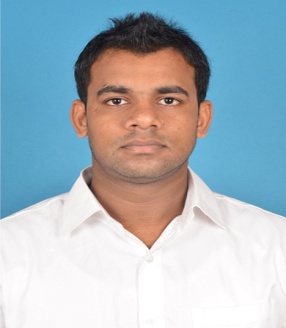 Career Objectives    Optimum utilization of all resources for maximizing output and to meet end goals through years of experience in Operation, Business analysis and client servicing and enhancing business growth and prospect.CURRENTASSIGNMENTReligare Health Insurance Pvt Ltd. (from February 2016 till August 2016)Department: - Claim – Fraud & Investigation.Key Responsibilities:Documents medical claims actions by completing forms, reports, logs, and records.Resolves medical claims by approving or denying documentation; calculating benefit due; initiating payment or composing denial letter.Ensures legal compliance by following company policies, procedures, guidelines, as well as state and federal insurance regulations.Maintains quality customer services by following customer service practices; responding to customer inquiries.Provides legal support by assembling documentation for settlement action.Protects operations by keeping claims information confidential.Prepares reports by collecting, analyzing, and summarizing information.Visiting the accident scene and investigating the circumstances.Assessing a range of factual information including claimant’s background.Checking details with policy holders, witnesses and other professionals. Writing reports and collating information.Protecting insurance companies from paying out to invalid claims.Manage and prioritize a large and varied case of load effectively and efficiently to achieve positive results.Accomplishes organization goals by accepting ownership for accomplishing new and different requests; exploring opportunities to add value to job accomplishments.PREVIOUS ASSIGNMENTUnited Healthcare Parekh TPA Pvt Ltd. (from April2013 till January 2016)Designation: - SupervisorDepartment: - Cashless Claims Operations (Nurseline Team)Key Responsibilities:Handling team of Cashless Operation which functions as Processing of cashless request and computing the claims.Preparing daily activity reports and giving regular feedbacks to improve their performance.Audit and Quality check of the claims and preparing report and publishing the same.Working on data and preparing report to reduce deficiency of errors to enhance customer satisfaction and hospitals. Monitoring claims and giving regular feedbacks to all team members.Raising PIP (Performance Improvement Plan) for non-performer and monitoring it closely so that performance is improved.Taking regular team meeting and discussing performance.Coordinating with Broker & Client and leading to early closure and maintaining TAT.Tracking of case follow and client email which leads to early closure and maintaining TAT.Coordinating with Networks team for Credit claim DR closure.End to End tracking of claim till payment.Various Innovative steps taken by joint feedback of agents and management to make the process more equipped to meet client’s requirement.Representing company and Cashless  process to client so there better understanding of process with regard to their claims and try to and provide solution to their query or requirementNew Initiative process (Computation) developed which has bought refinement of the process.Conducting one to one sessions for each team members so that each team member achieves their quality targetsMaintaining and reviewing the stage wise TAT Report to the internal and external Stake Holder.Preparing Quality data and publishing to team and management.Maintaining parameter wise trends to understand team performance and thus taking preventive measure to enhance the performance.Scheduling timely training for Agent on product knowledge and quality.Handling the entire roster for the Nurseline Team.Ensuring Validation of Medical claims policy received from insurer.Ensuring the client requirement and expectation are meet.PREVIOUS ASSIGNMENTUnited Healthcare Parekh TPA Pvt Ltd. (from April2008 till March 2013)Key Responsibilities:As Team Member:-Taking inbound calls and resolving customer queries.Hand holding customer and thereby avoiding escalations.Registration of Cashless request thereby checking all details related to policy.Coordinating with hospital for procuring deficiency documents raised by doctor’s team.Informing hospital and client about status of cashless and thus making smooth cashless transactions for clients.Handling escalations and resolving queries end to end.Coordinating with internal department for end to end cashless transactions.Resolving queries of clients such as enrollment, policy benefits, claim & cashless status etc. via email.Various Innovative steps taken by joint feedback of agents and management to make the process more equipped to meet client’s requirement.Representing company and Cashless  process to client so there better understanding of process with regard to their claims and try to and provide solution to their query or requirementNew Initiative process (Computation) developed which has bought refinement of the process.Conducting one to one sessions for each team members so that each team member achieves their quality targets.Rewards & Recognition:-Service Excellence Award (Support Change and Innovation) December 2008Team of the year – 2009Change & Innovation certificate – December 2009Employee of the Quarter II - 2011Team of the Quarter III – 2011Spot Award- 2014EDUCATIONAL QUALIFICATIONSSC from Maharashtra Pune Board, Mumbai (2003)HSC from Maharashtra University, Mumbai (2005)Bachelor of Commerce From EIILM University (2012)CORE STRENGTHSOptimisticGood Communication SkillsGood Analytical and Logical SkillsHighly committed and focusedOrganizedGood Counseling SkillsBelieve in Team WorkInnovativeHOBBIES/ LEISURE Sport is my Passion specially Caroms & Cricket. Like to listen to good music & Traveling to new places.PERSONAL DETAILSDate of Birth:       	 10thFebruary 1986Marital Status:       	 Married Sex:           		 MaleVisit Visa Expiry Date: - 20th May 2017Declaration:    I hereby declare that, all the above information furnished by me is true according to my knowledge and belief.Place:-Date: -                                   							 Signature                                SUNIL 


